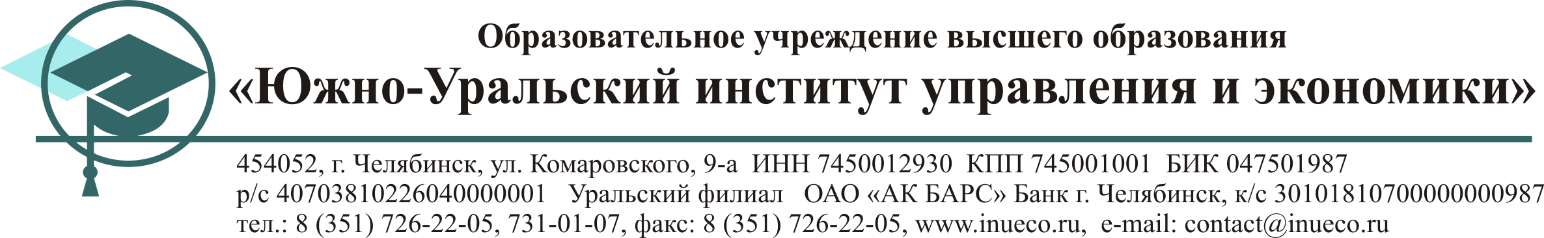 Информационный отчето VIII Всероссийском конкурсе социальной рекламы «Взгляд молодых»VIII Всероссийский конкурс социальной рекламы «Взгляд молодых» организуется и проводится ОУ ВО «Южно-Уральский институт управления и экономики» в рамках гранта Всероссийского конкурса молодежных проектов среди образовательных организаций высшего образования в 2018 году, при поддержке Федерального агентства по делам молодежи (Росмолодежь), Ресурсного молодежного центра РФ.Социальная реклама – это общественно значимое творчество, утверждающее общечеловеческие ценности: нравственность, милосердие, веру, патриотизм, миротворчество, толерантность, чувство красоты и гармонии, направленное на решение актуальных проблем современного общества. Организаторами Всероссийского конкурса социальной рекламы выступили: ОУ ВО «Южно-Уральский институт управления и экономики», Министерство образования и науки Челябинской области, Челябинская региональная общественная организация Общероссийской общественной организации «Российский Союз Молодежи», Челябинское региональное отделение Всероссийской творческой общественной организации «Союз художников России», Совет молодых ученых и специалистов Челябинской области,  Челябинская региональная молодежная общественная организация Институт социальных инноваций молодежи «Продвижение», Челябинское региональное молодежно-спортивное общественное движение «Челябинск здоровый – Челябинск успешный», Муниципальное бюджетное учреждение культуры «Центр историко-культурного наследия г. Челябинска». Партнерами конкурса выступили: Общественная палата Челябинской области и Челябинский филиал акционерного общества "ЭР-Телеком Холдинг" Дом.ru.23 ноября 2018 года в ОУ ВО «Южно-Уральский институт управления и экономики» прошла торжественная церемония чествования участников, призеров и победителей Всероссийского конкурса социальной рекламы «Взгляд молодых» и открытие выставки.С приветственным словом выступили организаторы и партнеры Конкурса: Ректор Южно-Уральского института управления и экономики, доктор исторических наук, профессор Молодчик Анатолий Викторович. Начальник отдела высшего образования и науки Министерства образования и науки Челябинской области, кандидат культурологии Кочанова Елена Васильевна. Декан факультета изобразительного искусства Южно-Уральского государственного института искусств имени Чайковского, член Челябинского регионального отделения Всероссийской творческой общественной организации «Союз художников России», Костюк Ольга Николаевна. Председатель Челябинской региональной общественной организации общероссийской общественной организации «Российский Союз молодежи» Калимуллина Светлана Гаязовна. Заместитель председателя Совета молодых ученых и специалистов Челябинской области, кандидат медицинских наук Пешиков Олег Валентинович. Председатель Совета Челябинского регионального молодежно-спортивного общественного движения «Челябинск здоровый – Челябинск успешный», Эксперт Общественной палаты Челябинской области Пидуков Владислав Николаевич. Член Челябинской региональной молодежной общественной организации Институт социальных инноваций молодежи «Продвижение» Батталова Екатерина Фидельевна. Заместитель директора Центра историко-культурного наследия г. Челябинска по научной работе Александров Артем Витальевич. Менеджер по развитию HR (эйчар) Челябинского филиала акционерного общества "ЭР-Телеком Холдинг" Дом.ru Соболева Екатерина АлександровнаВ конкурсе приняли участие школьники, студенты, аспиранты и молодые ученые. В 2018 году на Конкурс заявились 514 участников, которые представили 556 социальных плакатов по номинациям «Широкая тропа добра», «ЗДРАВствуй!», «Зову тебя Россиею», «Ты и твои мечты», «ЭКОпланета», в категориях «Профи» и «Перспектива».В Конкурсе приняла участие молодежь из Донецка и Казахстана. География конкурса обширна: работы присланы из различных муниципальных образований следующих субъектов РФ: Республика Башкортостан, Республика Мордовия, Нижегородская область, Новосибирская область, Пермский край, Ростовская область, Свердловская область, Омская область. Челябинская область представлена следующими муниципальными образованиями: г.Челябинск; г.Бакал; г.Верхнеуральск; г.Еманжелинск; г.Златоуст; г.Карабаш; г.Касли; г.Катав–Ивановск; г.Копейск; г.Коркино; г.Куса; г.Кыштым; г.Магнитогорск; г.Миасс; г. Миньяр;; г.Сатка; г.Сим; г.Снежинск; г.Трехгорный; г.Троицк; г.Чебаркуль; г.Южноуральск; Агаповский р-н (п.Буранный); Аргаяшкий р-н (д.Новая Соболева, д.Норкино, д.Дербишева); Брединский р-н (п.Наследницкий, с.Еманжелинка); Каслинский р-н (с. Ларино, с.Тюбук); Коркинский р-н (р.п.Роза, п.Первомайский); Кусинский р-н (р.п. Магнитка; д.Казанцево; д.Погорелка); Еткульский р-н (с.Еткуль, с.Коелга); Красноармейский р-н (с.Канашево, п.Лазурный, п.Кассельский, п.Новосинеглазово); Сосновский р-н (д.Чишма, п.Полетаево, с.Долгодеревенское, с.Большое Баландино); Увельский р-н и др. Работы представили 15 образовательных учреждений высшего образования, 25 профессиональных образовательных учреждений, 32 общеобразовательных учреждения, МБУ г. Челябинска «Центр помощи детям, оставшимся без попечения родителей, "Солнечный"», Благотворительная организация «Моя планета», 5 учреждений дополнительного образования. Образовательные учреждения высшего образования: ГО ВПО «Донецкий национальный университет экономики и торговли имени Михаила Туган-Барановского», ФГБОУ ВО «Омский государственный аграрный университет имени П.А. Столыпина» Министерства сельского хозяйства РФ, ФГБОУ ВО «Мордовский государственный педагогический институт им. М.Е. Евсевьева», ФГБОУ ВО «Нижегородский государственный архитектурно-строительный университет», ФГБОУ ВО «Омский государственный технический университет», ФГБОУ ВПО «Магнитогорский государственный технический университет им. Г.И. Носова», Озерский технологический институт филиал ФГАОУ ВО «Национальный исследовательский ядерный университет МИФИ», ФГАОУ ВО «Российский государственный профессионально-педагогический университет», ФГОБУ ВО «Финансовый университет при Правительстве Российской Федерации» (Финансовый университет), ОУ ВО «Южно-Уральский институт управления и экономики», ФГБОУ ВО «Южно-Уральский государственный гуманитарно-педагогический университет», ФГАОУ ВО «Южно-Уральский государственный университет» (национально-исследовательский университет), ФГБОУ ВО «Южно-Уральский государственный медицинский университет» Министерства здравоохранения Российской Федерации, ФГБУ «Челябинский государственный институт культуры», ФГБОУ ВО «Челябинский государственный университет».Профессиональные образовательные учреждения: ГАПОУ ЧО «Политехнический колледж», ГБПОУ «Катав-Ивановский индустриальный техникум», ГБПОУ «Аргаяшский аграрный техникум», ГБПОУ «Златоустовский индустриальный колледж им. П.П.Аносова», ГБПОУ «Каслинский промышленно-гуманитарный техникум» (Карабашский филиал), ГБПОУ «Копейский политехнический колледж имени С.В. Хохрякова», ГБПОУ «Магнитогорский педагогический колледж», ГБПОУ «Миасский геологоразведочный колледж», ГБПОУ «Первомайский техникум промышленности строительных материалов», ГБПОУ «Симский механический техникум», ГБПОУ «Челябинский механико-технологический техникум», ГБПОУ «Южно-Уральский государственный колледж», ГБПОУ «Миасский педагогический колледж», ГБПОУ «Челябинский радиотехнический техникум», ГБПОУ «Южно-Уральский энергетический техникум», ГБПОУ «Златоустовский медицинский техникум», ГБПОУ «Челябинский государственный колледж индустрии питания и торговли», ГБПОУ «Саткинский политехнический колледж им. А.К. Савина», ПОУ «Колледж права и экономики», Колледж ФГБОУ ВО «Южно-Уральский государственный гуманитарно-педагогический университет», ГБПОУ «Челябинский государственный колледж индустрии питания и торговли» Коркинский филиал, Многопрофильный колледж «Институт спорта, туризма и сервиса» ФГАОУ ВО «Южно-Уральский государственный университет (национально-исследовательский университет)», Озерский технологический институт филиал ФГАОУ ВО «Национальный исследовательский ядерный университет МИФИ» (колледж), ГБПОУ «Челябинский техникум текстильной и легкой промышленности», ГБПОУ «Челябинский энергетический колледж им. С. М. Кирова», ЧПОУ «Академический колледж». Общеобразовательные организации: МАОУ «Гимназия № 96 г. Челябинска», МАОУ «Лицей № 1», МАОУ «Лицей № 35 г. Челябинска» филиал, МАОУ «Лицей № 5 КГО», МАОУ «Лицей № 97 г.Челябинска», МАОУ «МСОШ № 16», МАОУ «СОШ № 14 г. Челябинска», МАОУ «СОШ № 7», МАОУ «СОШ № 84 г. Челябинска», МАОУ «СОШ № 91 г.Челябинска», МАОУ «СОШ № 98 г. Челябинска», МАОУ «СОШ № 12  г.Бакал», МАОУ «СОШ № 148 г. Челябинска», МАОУ «СОШ № 34», МАОУ «СОШ № 12», МБОУ «Гимназия № 1 г. Челябинска», МБОУ «Коелгинская СОШ», МБОУ «С(К)ОШ № 11 г. Челябинска», МБОУ «С(К)ОШИ № 12 г.Челябинска», МБОУ «СОШ № 109 г.Челябинска», МБОУ «СОШ № 11» г.Сатка, МБОУ «СОШ № 54 г. Челябинск» (филиал), МКОУ «Брединская СОШ № 1» (филиал школы № 2), МКОУ «ОШИ» г.Карабаша, МКОУ «СКШИ VIII вида», МКОУ «СОШ № 1 г. Карабаша», МКОУ «СОШ № 11», МКОУ «СОШ № 8 г. Бакала», МКОУ «СОШ № 9», МОУ «СОШ № 25 при МаГК», МОУ «СОШ № 6» г.Копейска , МОУ «СШИ № 2» г.Магнитогорска.МБУ г. Челябинска «Центр помощи детям, оставшимся без попечения родителей, «Солнечный». Учреждения дополнительного образования: МБУДО «ЦДЮ г.Челябинска», МБУДО «Центр детского творчества», МБУДО «Центр развития творчества детей и юношества «Победа» г. Челябинска», МБУДО ЦВР «Радуга», СП МБУДО ДЮЦ клуб «Орбита». Благотворительный экологический фонд «Моя Планета».Необходимо отметить, что, к сожалению, с каждым годом растет число работ, не соответствующих критериям: рисунки, фотографии без слогана (лозунга, девиза, идейного текста), плакаты, нарушающие ФЗ № 38 «О рекламе» (от 23.03.2006 г.) ст.7, работы, нарушающие авторские права. Номинация «Зову тебя Россиею». 71 работа участников направлена на поддержку интереса к культурному наследию России, Челябинской области, популяризацию бережного отношения к памятникам истории и культуры, сохранение чистоты родного языка, создание положительного имиджа региона, ребрендинг национальных праздников Российской ФедерацииКатегория «Профи» 1 место: – Полехина Валерия Валерьевна. ГБПОУ «Магнитогорский педагогический колледж»– Захарова Ксения Александровна. ФГБОУ ВО «Челябинский государственный институт культуры»– Горина Ольга Андреевна. ОУ ВО «Южно-Уральский институт управления и экономики»2 место: – Онищенко Алена Николаевна и Петрова Татьяна Игоревна. ФГБОУ ВО «Нижегородский государственный архитектурно–строительный университет»– Трубицына Юлия Игоревна. ФГБОУ ВО «Южно-Уральский государственный университет (национально-исследовательский университет)»3 место:– Домрачев Дмитрий Анатольевич. ГБПОУ «Златоустовский индустриальный колледж им. П.П. Аносова»– Гришина Мария Викторовна. ГБПОУ «Магнитогорский педагогический колледж» – Мухамедьянова Рита Фаниловна. ОУ ВО «Южно-Уральский институт управления и экономики»Категория «Перспектива»1 место: – Лиходькина Анна Константиновна. ГБПОУ «Челябинский государственный колледж индустрии питания и торговли» Коркинский филиал– Осаулко Максим Игоревич. ОУ ВО «Южно-Уральский институт управления и экономики»– Ямщикова Анастасия Владимировна. ГБПОУ «Миасский педагогический колледж»2 место: – Михеева Анастасия Сергеевна. ОУ ВО «Южно-Уральский институт управления и экономики»– Федько Анна Андреевна. ОУ ВО «Южно-Уральский институт управления и экономики»3 место: – Романова Мария Юрьевна. ГБПОУ «Магнитогорский педагогический колледж»– Шмик Роман Андреевич. МАОУ «СОШ № 14 г.Челябинска»Номинация «ЗДРАВствуй!». 118 работ участников направлены на пропаганду реализации приоритетного национального проекта «Здоровье», профилактику злоупотребления психоактивными веществами, профилактику дорожно-транспортных происшествий, повышение внимания к безопасности жизни; популяризацию физкультурно-оздоровительной и спортивно-массовой работы, отдельных видов спорта, повышение интереса к значимым спортивным мероприятиям, проводимым в Челябинской области, России.Категория «Профи»1 место: – Несмиянова Анастасия Александровна. ГБПОУ «Южно-Уральский государственный колледж»– Кузнецова Галина Андреевна. ГБПОУ «Южно-Уральский государственный колледж»– Гринько Дарья Валерьевна. ФГБОУ ВО «Челябинский государственный институт культуры»2 место: – Чернова Светлана Алексеевна. ГБПОУ «Южно-Уральский государственный колледж»– Мурасов Ильнур Русланович. ГБПОУ «Челябинский радиотехнический техникум»– Хоменко Ольга Владимировна. ФГБОУ ВО «Омский государственный технический университет»3 место:– Копылов Кирилл Сергеевич. МАУДО «Дворец творчества детей и молодёжи» г.Магнитогорска– Токарева Анна Алексеевна. ГБПОУ «Южно-Уральский государственный колледж»– Загирова Зиля Даяновна. ОУ ВО «Южно-Уральский институт управления и экономики»Категория «Перспектива» 1 место: – Ковтарёв Евгений Сергеевич. ОУ ВО «Южно-Уральский институт управления и экономики»– Голышев Владимир Кузьмич. МБОУ «С(К)ОШИ № 12 г.Челябинска»– Пермякова Валерия Евгеньевна. МБУДО «Центр развития детей и юношества «Победа» г. Челябинска»2 место: –  Казанцев Александр Павлович. МБУ г.Челябинска «Центр помощи детям, оставшимся без попечения родителей, "Солнечный"»– Осаулко Максим Игоревич. ОУ ВО «Южно-Уральский институт управления и экономики»– Джавадова Парвин Аяз кызы. ФГБОУ ВО «Южно-Уральский государственный медицинский университет» Министерства здравоохранения Российской Федерации3 место: – Мустафина Гульдар Айдаровна. ГБПОУ «Златоустовский медицинский техникум»– Бутакова Анастасия Анатольевна. ЧПОУ «Академический колледж»– Пряхина Екатерина Сергеевна. ОУ ВО «Южно-Уральский институт управления и экономики»Номинация «Ты и твои мечты». 68 работ участников направлены на отражение устремлений современной молодежи, визуализации технологии форсайта, пропаганду реализации приоритетного национального проекта «Образование», популяризацию рабочих профессий, привлечение внимания к инновационному будущему России, повышение электоральной активности молодежиКатегория «Профи» 1 место: – Воронова Ксения Павловна. ГБПОУ «Челябинский радиотехнический техникум»– Белов Андрей Николаевич. ФГБОУ ВО «Челябинский государственный институт культуры»– Максименко Анастасия Олеговна. ГБПОУ «Южно-Уральский государственный колледж»2 место: – Котова Виктория Алексеевна. ПОУ «Колледж права и экономики»– Багапова Эльвина Рамилевна. ОУ ВО «Южно-Уральский институт управления и экономики»– Зиябоева Айгуль Асилбековна. ГБПОУ «Южно-Уральский государственный колледж»3 место: – Русакова Алёна Денисовна. ПОУ «Колледж права и экономики»– Аллаиева Зульфия Икромовна. ГБПОУ «Южно-Уральский государственный колледж»– Гриценко Юлия Владиславовна. ОУ ВО «Южно-Уральский институт управления и экономики»Категория «Перспектива» 1 место: – Усынин Дмитрий Александрович. ГБПОУ «Копейский политехнический колледж имени С. В. Хохрякова»– Хайруллова Арина Ринатовна. МКОУ «СОШ № 9», г. Миасс– Павлов Александр Григорьевич. ОУ ВО «Южно-Уральский институт управления и экономики»2 место: – Лиходькина Анна Константиновна. ГБПОУ «Челябинский государственный колледж индустрии питания и торговли» Коркинский филиал– Шкаликова Светлана Максимовна. ОУ ВО «Южно-Уральский институт управления и экономики» – Давыдова Татьяна Владимировна. ОУ ВО «Южно-Уральский институт управления и экономики»3 место: – Гурко Павел Владимирович. ГАПОУ Челябинской области «Политехнический колледж»– Волков Даниил Павлович. ГБПОУ «Челябинский государственный колледж индустрии питания и торговли» Коркинский филиал– Луткова Дарья Александровна. ОУ ВО «Южно-Уральский институт управления и экономики»Номинация «Широкая тропа добра». 111 работ участников направлены на развитие тем человеческих добродетелей, семейных ценностей, помощи людям с ограниченными возможностямиКатегория «Профи»  1 место: – Добротворцева Ирина Владимировна. ФГБОУ ВО «Челябинский государственный институт культуры»– Лихачёва Виктория Викторовна. ФГБОУ ВО «Челябинский государственный институт культуры» – Князева Наталья Владимировна. ОУ ВО «Южно-Уральский институт управления и экономики»2 место:– Полехина Валерия Валерьевна. ГБПОУ «Магнитогорский педагогический колледж»– Мухина Виктория Александровна. ГО ВПО «Донецкий национальный университет экономики и торговли имени Михаила Туган-Барановского»– Мотрий Яна Николаевна. ПОУ «Колледж права и экономики»3 место:– Цвейгелис Артём Николаевич. ГБПОУ «Челябинский радиотехнический техникум» – Кислова Любовь Евгеньевна. ГБПОУ «Южно-Уральский государственный колледж»– Грязнова Анастасия Викторовна. ГБПОУ «Магнитогорский педагогический колледж»Категория «Перспектива»1 место: – Волкова Юлия Алексеевна. МБУ ДОД Центр внешкольной работы «Радуга» г. Челябинска– Алашова Динара Николаевна. МБУ ДОД Центр внешкольной работы «Радуга» г. Челябинска– Шаронова Анастасия Андреевна. ОУ ВО «Южно-Уральский институт управления и экономики»2 место: – Загоренко Анастасия Александровна. ФГБОУ ВО «Омский государственный аграрный университет имени П.А. Столыпина»– Якименко Евгения Сергеевна. ОУ ВО «Южно-Уральский институт управления и экономики»– Пряхина Надежда Александровна. ОУ ВО «Южно-Уральский институт управления и экономики»3 место:– Бахтина Дарья Михайловна. МБУ ДОД Центр внешкольной работы «Радуга» г. Челябинска– Бородкина Любовь Григорьевна. ФГБОУ ВО «Южно-Уральский государственный гуманитарно-педагогический университет»– Мокроусова Анастасия Павловна. ОУ ВО «Южно-Уральский институт управления и экономики»Номинация «ЭКОпланета». 198 работ участников направлены на отражение экологических проблем, сохранение красоты природы и защиту окружающей среды, пропаганду ресурсосбережения и экологическое воспитание.Категория «Профи» 1 место: – Сагдеева Ляй. ФГБОУ ВО «Челябинский государственный институт культуры»– Баймышева Назия Адилхановна. ФГБОУ ВО «Челябинский государственный институт культуры»– Шевцова Виктория Владимировна. ОУ ВО «Южно-Уральский институт управления и экономики»2 место:– Емельянова Анастасия Сергеевна. ФГБОУ ВО «Челябинский государственный институт культуры»– Карасин Денис Рамилович. ФГБОУ ВО «Челябинский государственный институт культуры»– Шкрабов Николай Игоревич. ОУ ВО «Южно-Уральский институт управления и экономики»– Кривда Ксения Геннадьевна. ФГБОУ ВО «Челябинский государственный институт культуры»– Файзуллоева Регина Миралиевна. ПОУ «Колледж права и экономики»– Кузнецова Дарья Владимировна. ОУ ВО «Южно-Уральский институт управления и экономики»3 место: – Эгерт Екатерина Дмитриевна. Многопрофильный Колледж ИСТиС ФГАОУ ВО «Южно-Уральский государственный университет (НИУ)»– Муфтахутдинова Ульяна Юрьевна. МАУДО «Дворец творчества детей и молодёжи» г.Магнитогорска– Шулагина Анастасия Владиславовна. Многопрофильный Колледж ИСТиС ФГАОУ ВО «Южно-Уральский государственный университет (НИУ)»Категория «Перспектива» 1 место: – Воронина Ульяна Игоревна. МБУ ДОД Центр внешкольной работы «Радуга» г. Челябинска– Тыртычная Агата Викторовна. ФГБОУ ВО «Южно-Уральский государственный медицинский университет» Министерства здравоохранения Российской Федерации– Ермакова Ульяна Валерьевна. ОУ ВО «Южно-Уральский институт управления и экономики»2 место: – Галкина Ксения Андреевна. ФГБОУ ВО «Челябинский государственный университет»– Ковтарёв Евгений Сергеевич. ОУ ВО «Южно-Уральский институт управления и экономики»– Охотникова Евгения Валерьевна. ОУ ВО «Южно-Уральский институт управления и экономики»3 место: – Денисенко Александр Николаевич. МОУ «СОШ № 6» Копейского городского округа– Гилязетдинова Виктория Зуфаровна. ГБПОУ «Саткинский политехнический колледж им. А.К.Савина»– Гольцвард Александра Константиновна. МАОУ «Гимназия № 96 г. Челябинска»– Колотушкин Семен Анатольевич. ГБПОУ «Каслинский промышленно-гуманитарный техникум» (Карабашский филиал)Совет молодых ученых и специалистов, председатель Винник Денис Александрович, представил собственную версию лучших работ в номинациях:Номинация: «ЗДРАВствуй. Перспектива»– Ермилов Андрей Александрович, МБУ ДОД Центр внешкольной работы «Радуга» г. Челябинска – Белокобыльская Валерия Константиновна, ОУ ВО «Южно-Уральский институт управления и экономики»Номинация: «ЗДРАВствуй. Профи»– Байрамова Диляра Вазировна, ГБПОУ «Южно-Уральский государственный колледж»Номинация: «Зову тебя Россиею. Перспектива»– Лиходькина Анна Константиновна, ГБПОУ «Челябинский государственный колледж индустрии питания и торговли» Коркинский филиалНоминация: «Зову тебя Россиею. Профи»– Полехина Валерия Валерьевна, ГБПОУ «Магнитогорский педагогический колледж»Номинация: «ТЫ и твои мечТЫ. Перспектива»– Крохина Анна Алексеевна, МБОУ «СОШ №11» г.Сатка Номинация: «ТЫ и твои мечТЫ. Профи»– Аллаиева Зульфия Икромовна, ГБПОУ «Южно-Уральский государственный колледж»Номинация: «Широкая тропа добра. Перспектива»– Степанова Александра Алексеевна, МАОУ «Лицей №5» Камышловского городского округа Номинация: «Широкая тропа добра. Профи»– Грязнова Анастасия Викторовна, ГБПОУ «Магнитогорский педагогический колледж»Номинация: «ЭКОпланета. Перспектива»– Арсланова Регина Рафиковна, ОУ ВО «Южно-Уральский институт управления и экономики»Номинация: «ЭКОпланета. Профи»– Сагдеева Ляй, ФГБОУ ВО «Челябинский государственный институт культуры»Челябинская региональная общественная организация общероссийской общественной организации «Российский Союз молодежи» представила собственную версию лучших работ по номинациям:Номинация: «ЗДРАВствуй. Перспектива»– Ахмедов Рамин Торгулович. ГБПОУ «Челябинский механико-технологический техникум»Номинация: «ЗДРАВствуй. Профи»– Хоменко Ольга Владимировна. ФГБОУ ВО «Омский государственный технический университет»– Онищенко Алена Николаевна и Петрова Татьяна Игоревна. ФГБОУ ВО «Нижегородский государственный архитектурно–строительный университет»Номинация: «Зову тебя Россиею. Перспектива»– Грибова Ирина Дмитриевна. МБОУ «С(К)ОШИ № 12 г.Челябинска»Номинация: «Зову тебя Россиею. Профи»– Захарова Ксения Александровна. ФГБОУ ВО «Челябинский государственный институт культуры»Номинация: «ТЫ и твои мечТЫ. Перспектива»– Овчинников Андрей Дмитриевич. ОУ ВО «Южно-Уральский институт управления и экономики»– Федотова Дарья Сергеевна. ОУ ВО «Южно-Уральский институт управления и экономики»Номинация: «ТЫ и твои мечТЫ. Профи»– Аллаиева Зульфия Икромовна. ГБПОУ «Южно-Уральский государственный колледж»Номинация: «Широкая тропа добра. Перспектива»– Волкова Юлия Алексеевна. МБУ ДОД Центр внешкольной работы «Радуга» г. Челябинска– Загоренко Анастасия Александровна. ФГБОУ ВО «Омский государственный аграрный университет имени П.А. Столыпина»– Охотникова Евгения Валерьевна. ОУ ВО «Южно-Уральский институт управления и экономики»Номинация: «Широкая тропа добра. Профи»– Мухина Виктория Александровна. ГО ВПО «Донецкий национальный университет экономики и торговли имени Михаила Туган–Барановского»– Токарева Анна Алексеевна. ГБПОУ «Южно-Уральский государственный колледж»– Плужникова Елена Николаевна. ПОУ «Колледж права и экономики»Номинация: «ЭКОпланета. Перспектива»– Белокобыльская Валерия Константиновна. ОУ ВО «Южно-Уральский институт управления и экономики»– Маслова Марина Геннадьевна. ОУ ВО «Южно-Уральский институт управления и экономики»Номинация: «ЭКОпланета. Профи»– Шкрабов Николай Игоревич. ОУ ВО «Южно-Уральский институт управления и экономики»Партнером конкурса выступило Челябинское региональное молодежно-спортивное общественное движение «Челябинск здоровый – Челябинск успешный», руководитель Пидуков Владислав Николаевич выделил победителей по своей версии. Номинация: «ЗДРАВствуй. Перспектива»– Низаметдинов Урал, ГБПОУ «Златоустовский медицинский техникум»– Бутакова Анастасия Анатольевна, ЧПОУ «Академический колледж» – Занфирова Софья Владимировна, СП МБУДО «ДЮЦ» клуб «Орбита»Номинация: «ЗДРАВствуй. Профи»– Гринько Дарья Валерьевна, ФГБОУ ВО «Челябинский государственный институт культуры»– Черкасова Анна Николаевна, ФГБОУ ВО «Челябинский государственный институт культуры»– Хоменко Ольга Владимировна, ФГБОУ ВО «Омский государственный технический университет» Номинация: «Зову тебя Россиею. Перспектива»– Лиходькина Анна Константиновна, ГБПОУ «Челябинский государственный колледж индустрии питания и торговли» Коркинский филиал– Федько Анна Андреевна, ОУ ВО «Южно-Уральский институт управления и экономики»– Ямщикова Анастасия Владимировна, ГБПОУ «Миасский педагогический колледж»Номинация: «Зову тебя Россиею. Профи»– Полехина Валерия Валерьевна, ГБПОУ «Магнитогорский педагогический колледж»– Горина Ольга Андреевна, ОУ ВО «Южно-Уральский институт управления и экономики» – Домрачев Дмитрий Анатольевич, ГБПОУ «Златоустовский индустриальный колледж им. П.П. Аносова»Номинация: «ТЫ и твои мечТЫ. Перспектива»– Гурко Павел Владимирович, ГАПОУ Челябинской области «Политехнический колледж»– Демянчук Евгений Михайлович, ГО ВПО «Донецкий национальный университет экономики и торговли им.Михаила Туган–Барановского»– Гурко Павел Владимирович, ГАПОУ Челябинской области «Политехнический колледж»Номинация: «ТЫ и твои мечТЫ. Профи»– Белов Андрей Николаевич, ФГБОУ ВО «Челябинский государственный институт культуры»– Зиябоева Айгуль Асилбековна, ГБПОУ «Южно-Уральский государственный колледж»– Смирнова Мария Борисовна, МБОУ «С(К)ОШИ для обучающихся с ограниченными возможностями здоровья (тяжелыми нарушениями речи) № 11 г. Челябинска»Номинация: «Широкая тропа добра. Перспектива»– Маслова Марина Геннадьевна, ОУ ВО «Южно-Уральский институт управления и экономики»– Слободчикова Анастасия Валерьевна, ОУ ВО «Южно-Уральский институт управления и экономики»– Камилова Рада Магомедовна, ОУ ВО «Южно-Уральский институт управления и экономики»Номинация: «Широкая тропа добра. Профи»– Добротворцева Ирина Владимировна, ФГБОУ ВО «Челябинский государственный институт культуры» – Конькова Юлия Владимировна, Многопрофильный Колледж ИСТиС ФГАОУ ВО «Южно-Уральский государственный университет (НИУ)»– Кислова Любовь Евгеньевна, ГБПОУ «Южно-Уральский государственный колледж»Номинация: «ЭКОпланета. Перспектива»– Ковтарёв Евгений Сергеевич, ОУ ВО «Южно-Уральский институт управления и экономики»– Зайнутдинова Диляра Маулитовна, ОУ ВО «Южно-Уральский институт управления и экономики»– Никитина Анастасия Вячеславовна, ОУ ВО «Южно-Уральский институт управления и экономики»Номинация: «ЭКОпланета. Профи»– Сагдеева Ляй, ФГБОУ ВО «Челябинский государственный институт культуры»– Николаева Юлия Станиславовна, ГБПОУ «Южно-Уральский государственный колледж»– Кривда Ксения Геннадьевна, ФГБОУ ВО «Челябинский государственный институт культуры» Общественная палата Челябинской области представила свою версию лучших работ. Гурко Павел «Политехнический колледж», Белов Андрей «Челябинский государственный институт культуры», Лиходькина Анна «Челябинский государственный колледж индустрии питания и торговли», Полехина Валерия Магнитогорский педагогический колледж, Низаметдинов Урал Златоустовский медицинский техникум, Гринько Дарья «Челябинский государственный институт культуры», Сагдеева Ляй «Челябинский государственный институт культуры», Добротворцева Ирина «Челябинский государственный институт культуры», Маслова Марина и Ковтарёв Евгений «Южно-Уральский институт управления и экономики.Свою версию победителей представила Челябинская региональная молодежная общественная организация Институт социальных инноваций молодежи «Продвижение»: Номинация: «ЗДРАВствуй. Перспектива»– Ахмедов Рамин Торгулович. ГБПОУ «Челябинский механико–технологический техникум»– Вагнер Алина Тимуровна. МКОУ «Брединская СОШ №1» (филиал школа №2)– Мустафина Гульдар Айдаровна. ГБПОУ «Златоустовский медицинский техникум»– Пермякова Валерия Евгеньевна. МБУ ДОД «Центр развития детей и юношества «Победа» г. Челябинска»– Токарева Анна Алексеевна. ГБПОУ «Южно-Уральский государственный колледж»– Трубина Карина Денисовна. МБОУ ДОД Центр внешкольной работы «Радуга» г. Челябинска– Шевченко Дмитрий Николаевич. ОУ ВО «Южно-Уральский институт управления и экономики»Номинация: «ЗДРАВствуй. Профи»– Байрамова Диляра Вазировна. ГБПОУ «Южно-Уральский государственный колледж»– Загирова Зиля Даяновна. ОУ ВО «Южно-Уральский институт управления и экономики»– Кузнецова Галина Алексеевна. ГБПОУ «Южно-Уральский государственный колледж»– Несмиянова Анастасия Александровна. ГБПОУ «Южно-Уральский государственный колледж– Хоменко Ольга Владимировна. ФГБОУ ВО «Омский государственный технический университет»– Чернова Светлана Алексеевна. ГБПОУ «Южно-Уральский государственный колледж»Номинация: «Зову тебя Россиею. Перспектива»– Абдрахманов Артем Рустамович. ГБПОУ «Златоустовский индустриальный колледж им. П.П. Аносова»– Андросова Полина Алексеевна. ФГБОУ ВО «Омский государственный аграрный университет имени П.А. Столыпина»– Лиходькина Анна Константиновна. ГБПОУ «Челябинский государственный колледж индустрии питания и торговли» Коркинский филиал– Серегина Анна Александровна. МАОУ «СОШ № 7» Номинация: «Зову тебя Россиею. Профи»– Захарова Ксения Александровна. ФГБОУ ВО «Челябинский государственный институт культуры»– Полехина Валерия Валерьевна. ГБПОУ «Магнитогорский педагогический колледж»– Полехина Валерия Валерьевна. ГБПОУ «Магнитогорский педагогический колледж»– Трубицына Юлия Игоревна. ФГБОУ ВО «Южно-Уральский государственный университет (НИУ)» – Мухамедьянова Рита Фаниловна. ОУ ВО «Южно-Уральский Институт Управления и Экономики»Номинация: «ТЫ и твои мечТЫ. Перспектива»– Крохина Анна Алексеевна. МБОУ «СОШ № 11»– Самонов Дмитрий Анатольевич. ГАПОУ Челябинской области «Политехнический колледж»– Смирнов Матвей Станиславович. ГАПОУ Челябинской области «Политехнический колледж»– Лиходькина Анна Константиновна. ГБПОУ «Челябинский государственный колледж индустрии питания и торговли» Коркинский филиал– Усынин Дмитрий Александрович. ГБПОУ «Копейский политехнический колледж имени С. В. Хохрякова»– Павлов Александр Григорьевич. ОУ ВО «Южно-Уральский институт управления и экономики» Номинация: «ТЫ и твои мечТЫ. Профи»– Аллаиева Зульфия Икромовна. ГБПОУ «Южно-Уральский государственный колледж»– Багапова Эльвина Рамилевна. ОУ ВО «Южно-Уральский институт управления и экономики»– Белов Андрей Николаевич. ФГБОУ ВО «Челябинский государственный институт культуры»– Котова Виктория Алексеевна. ПОУ «Колледж права и экономики» – Гриценко Юлия Владиславовна. ОУ ВО «Южно-Уральский институт управления и экономики»Номинация: «Широкая тропа добра. Перспектива»– Алашова Динара Николаевна. МБУ ДОД Центр внешкольной работы «Радуга» г. Челябинска– Волкова Юлия Алексеевна. МБУ ДОД Центр внешкольной работы «Радуга» г. Челябинска– Насырова Регина Ринатовна. МБУ ДОД Центр внешкольной работы «Радуга» г. Челябинска– Сверчкова Мария Романовна. МБУ ДОД Центр внешкольной работы «Радуга» г. Челябинска– Елпаева Мария Анатольевна, Губина Олеся Анатольевна. МАОУ «СОШ № 148 г. Челябинска»– Загоренко Анастасия Александровна. ФГБОУ ВО «Омский государственный аграрный университет имени П.А. Столыпина»– Зиянгирова Ксения Вячеславовна. МБУ ДОД Центр внешкольной работы «Радуга» г. Челябинска– Фахреев Марс Хабирович, Овчаренко Алексей Сергеевич. ОУ ВО «Южно-Уральский институт управления и экономики»– Шаронова Анастасия Андреевна. ОУ ВО «Южно-Уральский институт управления и экономики»– Якименко Евгения Сергеевна, Пряхина Надежда Александровна. ОУ ВО «Южно-Уральский институт управления и экономики»Номинация: «Широкая тропа добра. Профи»– Галимова Наиля Ильгамовна. ГБПОУ «Южно-Уральский государственный колледж»– Добротворцева Ирина Владимировна. ФГБОУ ВО «Челябинский государственный институт культуры»– Кислова Любовь Евгеньевна. ГБПОУ «Южно-Уральский государственный колледж»– Лихачёва Виктория Викторовна. ФГБОУ ВО «Челябинский государственный институт культуры»– Луц Александр Сергеевич. ФГБОУ ВО «Челябинский государственный институт культуры»– Плужникова Елена Николаевна. ПОУ «Колледж права и экономики»– Полехина Валерия Валерьевна. ГБПОУ «Магнитогорский педагогический колледж»– Токарева Анна Алексеевна. ГБПОУ «Южно-Уральский государственный колледж»– Цвейгелис Артём Николаевич. ГБПОУ «Челябинский радиотехнический техникум»Номинация: «ЭКОпланета. Перспектива»– Гольцвард Александра Константиновна. МАОУ «Гимназия № 96 г. Челябинска»– Холин Евгений Игоревич. Челябинский филиал ФГОБУ ВО «Финансовый университет при Правительстве Российской Федерации»– Заведеева Елена. МБОУ учреждение «СОШ №11» г.Сатка– Зайнутдинова Диляра Маулитовна. ОУ ВО «Южно-Уральский институт управления и экономики»– Исламутдинова Эльмира Радиковна. ОУ ВО «Южно-Уральский институт управления и экономики»– Ковтарёв Евгений Сергеевич. ОУ ВО «Южно-Уральский институт управления и экономики»– Максимова Наталья Николаевна. ОУ ВО «Южно-Уральский институт управления и экономики»– Павлова Дарья, Аванова Ксения, Клещёва Елена, Замиралова Ангелина. МБОУ «Гимназия    № 1 г. Челябинска»– Резепина Алена Денисовна. МБУ ДОД Центр внешкольной работы «Радуга» г. Челябинска– Степанова Александра Алексеевна. МАОУ «Лицей №5» Камышловского городского округаНоминация: «ЭКОпланета. Профи»– Баймышева Назия Адилхановна. ФГБОУ ВО «Челябинский государственный институт культуры»– Емельянова Анастасия Сергеевна. ФГБОУ ВО «Челябинский государственный институт культуры»– Карасин Денис Рамилович. ФГБОУ ВО «Челябинский государственный институт культуры»– Кривда Ксения Геннадьевна. ФГБОУ ВО «Челябинский государственный институт культуры»– Кузнецова Дарья Владимировна. ОУ ВО «Южно-Уральский институт управления и экономики»– Несмиянова Анастасия Александровна. ГБПОУ «Южно-Уральский государственный колледж»– Рыженков Владислав Дмитриевич. ПОУ «Колледж права и экономики»– Сагдеева Ляй. ФГБОУ ВО «Челябинский государственный институт культуры»– Сёмкина Татьяна Анатольевна. ФГБОУ ВО «Челябинский государственный институт культуры»– Шевцова Виктория Владимировна. ОУ ВО «Южно-Уральский институт управления и экономики»Партнером Конкурса уже в третий раз выступило Муниципальное бюджетное учреждение культуры «Центр историко–культурного наследия города Челябинска», выделив победителей по своей версии. Ими стали:Номинация: «ЗДРАВствуй. Перспектива»– Белокобыльская Валерия Константиновна, ОУ ВО «Южно-Уральский институт управления и экономики»– Демянчук Евгений Михайлович, ГО ВПО «Донецкий национальный университет экономики и торговли им.Михаила Туган-Барановского»– Зырянов Дмитрий Сергеевич, ОУ ВО «Южно-Уральский институт управления и экономики»Номинация: «ЗДРАВствуй. Профи»– Хоменко Ольга Владимировна, ФГБОУ ВО «Омский государственный технический университет»– Кузнецова Галина Алексеевна, ГБПОУ «Южно-Уральский государственный колледж»– Несмиянова Анастасия Александровна, ГБПОУ «Южно-Уральский государственный колледж»Номинация: «Зову тебя Россиею. Перспектива»– Пименова Валерия Вадимовна, ОУ ВО «Южно-Уральский институт управления и экономики»– Лиходькина Анна Константиновна, ГБПОУ «Челябинский государственный колледж индустрии питания и торговли» Коркинский филиал– Демиденкова Елизавета Дмитриевна, Рогозина Снежанна Андреевна, ОУ ВО «Южно-Уральский институт управления и экономики»Номинация: «Зову тебя Россиею. Профи»– Горина Ольга Андреевна, ОУ ВО «Южно-Уральский институт управления и экономики»– Полехина Валерия Валерьевна, ГБПОУ «Магнитогорский педагогический колледж»– Трубицына Юлия Игоревна, ФГАОУ ВО «Южно-Уральский государственный университет (НИУ)»Партнером Конкурса выступил Челябинский филиал акционерного общества "ЭР-Телеком Холдинг" Дом.ru. Победителями по их версии стали:Номинация: «ЗДРАВствуй. Перспектива»– Шевченко Дмитрий Николаевич, ОУ ВО «Южно-Уральский институт управления и экономики»Номинация: «ЗДРАВствуй. Профи»– Байрамова Диляра Вазировна, ГБПОУ «Южно-Уральский государственный колледж»– Хоменко Ольга Владимировна, ФГБОУ ВО «Омский государственный технический университет»Номинация: «Зову тебя Россиею. Перспектива»– Лиходькина Анна Константиновна, ГБПОУ «Челябинский государственный колледж индустрии питания и торговли» Коркинский филиалНоминация: «Зову тебя Россиею. Профи»– Полехина Валерия Валерьевна, ГБПОУ «Магнитогорский педагогический колледж»Номинация: «ТЫ и твои мечТЫ. Перспектива»– Смирнов Матвей Станиславович, ГАПОУ Челябинской области «Политехнический колледж»Номинация: «ТЫ и твои мечТЫ. Профи»– Аллаиева Зульфия Икромовна, ГБПОУ «Южно-Уральский государственный колледж»Номинация: «Широкая тропа добра. Перспектива»– Волкова Юлия Алексеевна, МБУ ДОД Центр внешкольной работы «Радуга» г. ЧелябинскаНоминация: «Широкая тропа добра. Профи»– Токарева Анна Алексеевна, ГБПОУ «Южно-Уральский государственный колледж»Номинация: «ЭКОпланета. Перспектива»– Воронина Ульяна Игоревна, МБУ ДОД Центр внешкольной работы «Радуга» г. ЧелябинскаНоминация: «ЭКОпланета. Профи»– Рыженков Владислав Дмитриевич, ПОУ «Колледж права и экономики»Проректор по внеучебной работе					М.С.Нагорная